Your recent request for information is replicated below, together with our response.I found the Crime data about England, Whales, and Northern Ireland on https://data.police.uk/. Is there any way I can get Scotland’s data as well in the same format as it is given on the data.police.uk site for the rest of the UK with information such as -Crime type, location, latitude, longitude, date and outcome of the crime?In response, I can advise you that Police Scotland do not record crimes in this format.As such, in terms of Section 17 of the Freedom of Information (Scotland) Act 2002, this represents a notice that the information you seek is not held by Police Scotland.I can further advise you that even if we did, in their raw format, there would be obvious privacy issues around disclosure - forces in England that do publish on data.police.uk have the data go through a significant anonymisation process in the first instance and there is no comparable process in Scotland.  At this current time, Police Scotland do not publish anything like this other than the following Multi Member Ward crime statistics: Crime data - Police Scotland If you require any further assistance please contact us quoting the reference above.You can request a review of this response within the next 40 working days by email or by letter (Information Management - FOI, Police Scotland, Clyde Gateway, 2 French Street, Dalmarnock, G40 4EH).  Requests must include the reason for your dissatisfaction.If you remain dissatisfied following our review response, you can appeal to the Office of the Scottish Information Commissioner (OSIC) within 6 months - online, by email or by letter (OSIC, Kinburn Castle, Doubledykes Road, St Andrews, KY16 9DS).Following an OSIC appeal, you can appeal to the Court of Session on a point of law only. This response will be added to our Disclosure Log in seven days' time.Every effort has been taken to ensure our response is as accessible as possible. If you require this response to be provided in an alternative format, please let us know.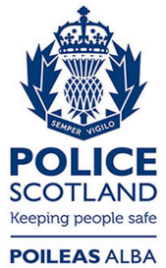 Freedom of Information ResponseOur reference:  FOI 23-1844Responded to:  15 August 2023